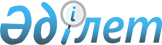 Об установлении водоохранной зоны и полосы озера Балыктинское для территории запрашиваемого земельного участка под строительство туристической базы "Рыбацкое счастье" в Белозерском сельском округе Костанайского района, режима и особых условий их хозяйственного использованияУтративший силуПостановление акимата Костанайской области от 8 апреля 2020 года № 139. Зарегистрировано Департаментом юстиции Костанайской области 9 апреля 2020 года № 9095. Утратило силу постановлением акимата Костанайской области от 3 августа 2022 года № 344       Сноска. Утратило силу постановлением акимата Костанайской области от 03.08.2022 № 344 (вводится в действие по истечении десяти календарных дней после дня его первого официального опубликования).       В соответствии со статьями 39, 116, 125 Водного кодекса Республики Казахстан от 9 июля 2003 года, статьей 27 Закона Республики Казахстан от 23 января 2001 года "О местном государственном управлении и самоуправлении в Республике Казахстан" акимат Костанайской области ПОСТАНОВЛЯЕТ:       1. Установить водоохранную зону и полосу озера Балыктинское для территории запрашиваемого земельного участка под строительство туристической базы "Рыбацкое счастье" в Белозерском сельском округе Костанайского района на основании утвержденной проектной документации, согласованной с уполномоченными органами, согласно приложению 1 к настоящему постановлению.       2. Установить режим и особые условия хозяйственного использования водоохранной зоны и полосы озера Балыктинское для территории запрашиваемого земельного участка под строительство туристической базы "Рыбацкое счастье" в Белозерском сельском округе Костанайского района согласно приложению 2 к настоящему постановлению.      3. Государственному учреждению "Управление природных ресурсов и регулирования природопользования акимата Костанайской области" в установленном законодательством Республики Казахстан порядке обеспечить:      1) государственную регистрацию настоящего постановления в территориальном органе юстиции;      2) размещение настоящего постановления на интернет-ресурсе акимата Костанайской области после его официального опубликования.      4. Контроль за исполнением настоящего постановления возложить на курирующего заместителя акима Костанайской области.      5. Настоящее постановление вводится в действие по истечении десяти календарных дней после дня его первого официального опубликования. Водоохранная зона и полоса озера Балыктинское для территории запрашиваемого земельного участка под строительство туристической базы "Рыбацкое счастье" в Белозерском сельском округе Костанайского района Режим и особые условия хозяйственного использования водоохранной зоны и полосы озера Балыктинское для территории запрашиваемого земельного участка под строительство туристической базы "Рыбацкое счастье" в Белозерском сельском округе Костанайского района      1. В пределах водоохранной полосы не допускаются:      1) хозяйственная и иная деятельность, ухудшающая качественное и гидрологическое состояние (загрязнение, засорение, истощение) водных объектов;      2) строительство и эксплуатация зданий и сооружений, за исключением водохозяйственных и водозаборных сооружений и их коммуникаций, мостов, мостовых сооружений, причалов, портов, пирсов и иных объектов транспортной инфраструктуры, связанных с деятельностью водного транспорта, промыслового рыболовства, рыбохозяйственных технологических водоемов, объектов по использованию возобновляемых источников энергии (гидродинамической энергии воды), а также рекреационных зон на водном объекте, без строительства зданий и сооружений досугового и (или) оздоровительного назначения;      3) предоставление земельных участков под садоводство и дачное строительство;      4) эксплуатация существующих объектов, не обеспеченных сооружениями и устройствами, предотвращающими загрязнение водных объектов и их водоохранных зон и полос;      5) проведение работ, нарушающих почвенный и травяной покров (в том числе распашка земель, выпас скота, добыча полезных ископаемых), за исключением обработки земель для залужения отдельных участков, посева и посадки леса;      6) устройство палаточных городков, постоянных стоянок для транспортных средств, летних лагерей для скота;      7) применение всех видов пестицидов и удобрений.      Сноска. Пункт 1 с изменением, внесенным постановлением акимата Костанайской области от 30.06.2021 № 311 (вводится в действие по истечении десяти календарных дней после дня его первого официального опубликования).
      2. В пределах водоохранных зон не допускаются:      1) ввод в эксплуатацию новых и реконструированных объектов, не обеспеченных сооружениями и устройствами, предотвращающими загрязнение и засорение водных объектов и их водоохранных зон и полос;      2) проведение реконструкции зданий, сооружений, коммуникаций и других объектов, а также производство строительных, дноуглубительных и взрывных работ, добыча полезных ископаемых, прокладка кабелей, трубопроводов и других коммуникаций, буровых, земельных и иных работ без проектов, согласованных в установленном порядке с местными исполнительными органами, бассейновыми инспекциями, уполномоченным государственным органом в области охраны окружающей среды, государственным органом в сфере санитарно-эпидемиологического благополучия населения и другими заинтересованными органами;      3) размещение и строительство складов для хранения удобрений, пестицидов, нефтепродуктов, пунктов технического обслуживания, мойки транспортных средств и сельскохозяйственной техники, механических мастерских, устройство свалок бытовых и промышленных отходов, площадок для заправки аппаратуры пестицидами, взлетно-посадочных полос для проведения авиационно-химических работ, а также размещение других объектов, отрицательно влияющих на качество воды;      4) размещение животноводческих ферм и комплексов, накопителей сточных вод, полей орошения сточными водами, кладбищ, скотомогильников (биотермических ям), а также других объектов, обусловливающих опасность микробного загрязнения поверхностных и подземных вод;      5) выпас скота с превышением нормы нагрузки, купание и санитарная обработка скота и другие виды хозяйственной деятельности, ухудшающие режим водоемов;      6) применение способа авиаобработки пестицидами и авиаподкормки минеральными удобрениями сельскохозяйственных культур и лесонасаждений на расстоянии менее двух тысяч метров от уреза воды в водном источнике;      7) применение пестицидов, на которые не установлены предельно допустимые концентрации, внесение удобрений по снежному покрову, а также использование в качестве удобрений необезвреженных навозосодержащих сточных вод и стойких хлорорганических пестицидов.       При необходимости проведения вынужденной санитарной обработки в водоохранной зоне допускается применение мало- и среднетоксичных нестойких пестицидов. © 2012. РГП на ПХВ «Институт законодательства и правовой информации Республики Казахстан» Министерства юстиции Республики Казахстан      Аким Костанайской области       Аким Костанайской области А. МухамбетовПриложение 1
к постановлению акимата
от 8 апреля 2020 года
№ 139Приложение 1
к постановлению акимата
от 8 апреля 2020 года
№ 139Водный объект, его участокВодоохранная зонаВодоохранная зонаВодоохранная зонаВодоохранная полосаВодоохранная полосаВодоохранная полосаВодоохранная полосаСредне- много-летний меженный урез воды (метр)Водный объект, его участокдлина (метр)ширина (метр)площадь (гектар)длина (метр)ширина (метр)ширина (метр)площадь (гектар)Средне- много-летний меженный урез воды (метр)Озеро Балыктинское на территории запрашиваемого земельного участка под строительство туристической базы "Рыбацкое счастье" в Белозерском сельском округе Костанайского района45630013,6845635351,6171,2Приложение 2
к постановлению акимата
от 8 апреля 2020 года
№ 139Приложение 2
к постановлению акимата
от 8 апреля 2020 года
№ 139Приложение 2
к постановлению акимата
от 8 апреля 2020 года
№ 139Приложение 2
к постановлению акимата
от 8 апреля 2020 года
№ 139